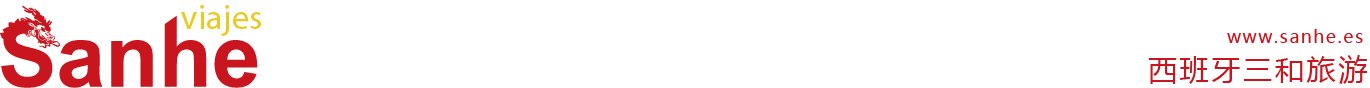 【西班牙】安达卢西亚四日游行程单行程安排费用说明自费点其他说明产品编号1619出发地马德里目的地格拉纳达-塞维利亚-米哈斯行程天数4去程交通汽车返程交通汽车参考航班无无无无无产品亮点安达卢西亚的灵魂——塞维利亚安达卢西亚的灵魂——塞维利亚安达卢西亚的灵魂——塞维利亚安达卢西亚的灵魂——塞维利亚安达卢西亚的灵魂——塞维利亚产品介绍西班牙南部是西班牙最有风情的地方。娇小美丽的塞维利亚女郎，明媚阳光下的橘子树，奇迹一般的阿尔罕布拉宫，动人心魄的弗拉门戈，面朝大海的白色房屋……一切的一切都来自这个神奇的地方，只因它是安达卢西亚。西班牙南部是西班牙最有风情的地方。娇小美丽的塞维利亚女郎，明媚阳光下的橘子树，奇迹一般的阿尔罕布拉宫，动人心魄的弗拉门戈，面朝大海的白色房屋……一切的一切都来自这个神奇的地方，只因它是安达卢西亚。西班牙南部是西班牙最有风情的地方。娇小美丽的塞维利亚女郎，明媚阳光下的橘子树，奇迹一般的阿尔罕布拉宫，动人心魄的弗拉门戈，面朝大海的白色房屋……一切的一切都来自这个神奇的地方，只因它是安达卢西亚。西班牙南部是西班牙最有风情的地方。娇小美丽的塞维利亚女郎，明媚阳光下的橘子树，奇迹一般的阿尔罕布拉宫，动人心魄的弗拉门戈，面朝大海的白色房屋……一切的一切都来自这个神奇的地方，只因它是安达卢西亚。西班牙南部是西班牙最有风情的地方。娇小美丽的塞维利亚女郎，明媚阳光下的橘子树，奇迹一般的阿尔罕布拉宫，动人心魄的弗拉门戈，面朝大海的白色房屋……一切的一切都来自这个神奇的地方，只因它是安达卢西亚。D1D1行程详情马德里 - 塞维利亚马德里西班牙广场集合，准时向安达卢西亚自治区的首府——塞维利亚(Sevilla)出发。用餐早餐：X     午餐：X     晚餐：X   住宿塞维利亚或其周边酒店D2D2行程详情塞维利亚 - 塞特尼尔 - 龙达我们在酒店早餐后集合，出发前往塞特尼尔(Setenil de las Bodega)。用餐早餐：酒店内     午餐：X     晚餐：X   住宿龙达或其周边酒店D3D3行程详情龙达 - 米哈斯 - 格拉纳达我们在酒店早餐后集合，出发前往米哈斯。用餐早餐：酒店内     午餐：X     晚餐：X   住宿格拉纳达或其周边酒店D4D4行程详情格拉纳达 - 马德里我们在酒店早餐后，司机会把大家送到山上，这样方便大家游览格拉纳达最著名的景观——阿尔罕布拉宫。依旧强烈推荐您尽可能地提前网上订票，因为这里常年票源紧张。当然，三和旅游也可以帮您订票，您需要提前与我们联系，逾期买不到票，本社无责。用餐早餐：酒店内     午餐：X     晚餐：X   住宿无费用包含①酒店早餐①酒店早餐①酒店早餐费用不包含①早餐、午餐和晚餐中的饮料和酒①早餐、午餐和晚餐中的饮料和酒①早餐、午餐和晚餐中的饮料和酒项目类型描述停留时间参考价格塞维利亚王宫（外观）塞维利亚王宫最初这里是一座摩尔人的堡垒。阿尔卡萨尔来源于阿拉伯语，意为宫殿。穆瓦希德王朝最早在此处兴建了宫殿。塞维利亚王宫是穆迪札尔风格建筑留存的最佳实例之一。此后君主们又加以增建。塞维利亚王宫的上层目前仍是王室在塞维利亚的正式驻地。30 分钟€(欧元) 12.50塞维利亚主教堂塞维利亚圣母主教座堂是天主教塞维利亚总教区的主教座堂。它是世界最大的哥特式主教座堂之一，也是世界上第三大教堂。1987年列为世界文化遗产。它在16世纪建造完成时曾经一度取代圣索菲亚大教堂成为世上规模第一大的教堂，而在此之前圣索菲亚大教堂保有这个称号将近一千年。60 分钟€(欧元) 9.00阿尔罕布拉宫阿尔罕布拉宫是一个位于西班牙南部城市格拉纳达的于摩尔王朝时期修建的古代清真寺——宫殿——城堡建筑群。阿尔罕布拉宫为原格拉纳达摩尔人国王所建，现在则是一处穆斯林建筑、文化博物馆。1232年在老城改建的基础上逐步形成现存规模。宫墙外围有30米高的石砌城墙。150 分钟€(欧元) 14.85预订须知儿童价特殊说明：2位成人带一位6岁以下小孩同住双人间，小孩不占床可享受儿童价。小孩占床则与成人同价。一位成人带一位小孩，小孩与成人同价。温馨提示温馨提示：退改规则① 出发前30天以上，若客人选择退团，西乐游可全数退还团费；若客人选择改团（或改团期），可将所有团费转移到所改的团，多退少补。报名材料①姓名